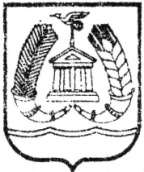 СОВЕТ ДЕПУТАТОВГАТЧИНСКОГО МУНИЦИПАЛЬНОГО РАЙОНАЛЕНИНГРАДСКОЙ  ОБЛАСТИТРЕТИЙ СОЗЫВР Е Ш Е Н И Е      от 21 сентября 2018 года		     	                                    № 325В соответствии со статьей 5.1 Градостроительного кодекса Российской Федерации, пунктом 4 статьи 14 и статьей 28 Федерального закона от 06.10.2003 №131-ФЗ «Об общих принципах организации местного самоуправления в Российской Федерации», областным законом Ленинградской области от 07.07.2014 № 45-оз «О перераспределении полномочий в области градостроительной деятельности между органами государственной власти Ленинградской области и органами местного самоуправления Ленинградской области», Уставом муниципального образования «Гатчинский муниципальный район» Ленинградской области, в целях обеспечения участия населения Гатчинского района в осуществлении местного самоуправления                               совет депутатов Гатчинского муниципального районаР Е Ш И Л:1. Внести изменения в Приложение 1 к Решению Совета депутатов Гатчинского муниципального района Ленинградской области от 29.09.2006 № 101 «Об утверждении положения «Об организации и проведении публичных слушаний в Гатчинском муниципальном районе»:1.1. Дополнить пункт 3 абзацем следующего содержания:«Публичные слушания, общественные обсуждения по проекту генерального плана муниципального образования, проекту внесения изменений в генеральный план муниципального образования, проекту правил землепользования и застройки муниципального образования, проекту внесения изменений в правила землепользования и застройки муниципального образования, проекту планировки территории и проекту межевания территории, проекту решения о предоставлении разрешения на условно разрешенный вид использования земельного участка или объекта капитального строительства, проекту решения о предоставлении разрешения на отклонение от предельных параметров разрешенного строительства, реконструкции объектов капитального строительства, проекту правил благоустройства, проекту внесения изменений правила благоустройства, по вопросам изменения одного вида разрешенного использования земельных участков и объектов капитального строительства на другой вид такого использования при отсутствии утвержденных правил землепользования и застройки проводятся в порядке определённым Положением о проведении публичных слушаний, общественных обсуждений по вопросам градостроительной деятельности на территории Гатчинского муниципального района Ленинградской области».2. Настоящее решение подлежит опубликованию в газете «Гатчинская правда» не позднее чем через 10 рабочих дней со дня принятия и размещению на официальном сайте Гатчинского муниципального района в сети «Интернет».3. Решение вступает в силу со дня официального опубликования в газете «Гатчинская правда» и подлежит размещению на официальном сайте Гатчинского муниципального района.Заместитель председателясовета депутатовГатчинского муниципального района                                                Р.А.АлехинО внесении изменений в Решение совета депутатов Гатчинского муниципального района Ленинградской области от 29.09.2006 № 101 «Об утверждении положения «Об организации и проведении публичных слушаний в Гатчинском муниципальном районе»